ΑΘΛΗΤΙΚΟΣ ΤΟΜΕΑΣ      Προς : Ομοσπονδίες – Μέλη Α.Δ.Ε.Δ.Υ.ΑΝΑΚΟΙΝΩΣΗ - ΠΡΟΣΚΛΗΣΗΟ Αθλητικός Τομέας της Α.Δ.Ε.Δ.Υ. ενημερώνει τα μέλη του, ότι την Τετάρτη   21.9.2022 &  ώρα 17:00, θα γίνει συγκέντρωση στα ΓΗΠΕΔΟ ποδοσφαίρου ΧΑΜΟΣΤΕΡΝΑΣ. Θέματα :ΕΚΛΟΓΗ ΕΦΟΡΕΥΤΙΚΗΣ ΕΠΙΤΡΟΠΗΣ ΓΙΑ ΤΗΝ ΠΡΟΚΥΡΗΞΗ ΕΚΛΟΓΩΝ ΓΙΑ ΤΗΝ ΑΝΑΔΕΙΞΗ ΝΕΑΣ ΟΡΓΑΝΩΤΙΚΗΣ ΕΠΙΤΡΟΠΗΣ ΤΟΥ ΑΘΛΗΤΙΚΟΥ ΤΟΜΕΑ Α.Δ.Ε.Δ.Υ. Η ΟΠΟΙΑ ΘΑ ΔΙΟΡΓΑΝΩΣΕΙ ΤΟ ΠΡΩΤΑΘΛΗΜΑ 2022-23Διοργάνωση πρωταθλήματος ποδοσφαίρου και κυπέλλου περιόδου 2022-23.Αιτήσεις συμμετοχής  στο πρωτάθλημα ποδοσφαίρου περιόδου 2022-23 με καταληκτική ημερομηνία την 30.10.2022. Συνδρομές ομάδων περιόδου  2022-23.ΚΑΝΟΝΙΣΜΟΣ ΣΥΜΜΕΤΟΧΗΣ ΟΜΑΔΩΝ ΣΤΟ ΠΡΩΤΑΘΛΗΜΑ ΠΟΔΟΣΦΑΙΡΟΥ Α.Δ.Ε.Δ.Υ.Ετήσιο πλάνο εκδηλώσεων αθλητικού τομέα  περιόδου 2022-23.	Ο Αθλητικός  Τομέας Α.Δ.Ε.Δ.Υ. ενημερώνει τα μέλη - Ομοσπονδίες που επιθυμούν να συμμετέχουν στο πρωτάθλημα ποδοσφαίρου Α.Δ.Ε.Δ.Υ. 2022-23 ότι η οικονομική συνδρομή συμμετοχής, των (1800) ευρώ   πρέπει  να αποδοθεί  σε δύο δόσεις,  ήτοι με την κατάθεση της αίτησης συμμετοχής 1000 € και τα υπόλοιπα 800 € μέχρι 31/1/2023, σύμφωνα με την απόφαση της Ε.Ε. Α.Δ.Ε.Δ.Υ. Η παρουσία όλων των εκπροσώπων των ομάδων κρίνεται απαραίτητη διότι θα συζητηθούν  θέματα  λειτουργίας του Αθλητικού Τομέα Α.Δ.Ε.Δ.Υ.Η ΟΙΚΟΝΟΜΙΚΗ ΤΑΚΤΟΠΟΙΗΣΗ ΤΩΝ ΟΜΑΔΩΝ ΕΙΝΑΙ ΑΠΑΡΑΙΤΗΤΗ ΔΙΟΤΙ ΜΟΝΟ ΤΑ ΤΑΚΤΟΠΟΙΗΜΕΝΑ ΜΕΛΗ ΕΧΟΥΝ ΔΙΚΑΙΩΜΑ ΣΤΙΣ ΨΗΦΟΦΟΡΙΕΣ. Σημείωση : Για οποιαδήποτε πληροφορία μπορείτε να επικοινωνείτε με τον Κο Μίχα Δημήτριο Τηλ. 2131616933 – Κιν. 6972-305307ΓΙΑ ΤΟΝ ΑΘΛΗΤΙΚΟ ΤΟΜΕΑΟ  ΑΝΤΙΠΡΟΕΔΡΟΣ                           Ο ΓΕΝ. ΓΡΑΜΜΑΤΕΑΣ                                    Κοντούδης Κυριάκος                             Ψαρράς Ιωάννης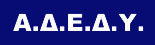                                         Αθήνα 7.9.2022ΕΚΤΕΛΕΣΤΙΚΗ ΕΠΙΤΡΟΠΗΤηλ 213.16.16.900Fax 2103246165